Publicado en  el 07/04/2014 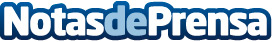 UPyD rechaza la "sobreprotección" a la Familia Real y reclama pasar "de 10.000 a cero" aforadosDatos de contacto:UPyDNota de prensa publicada en: https://www.notasdeprensa.es/upyd-rechaza-la-sobreproteccion-a-la-familia_1 Categorias: Nacional http://www.notasdeprensa.es